How to Setup Network with AIW-342PrerequisiteMIO-5373 and setup Windows 10 on itInstall DriverDevice driverPlease run the installer “TelitWHQLDriversxXX.msi” after extract the file “Telit_Windows_10_WHQL_Drivers_Installer_2.09.0002.zip” and follow the prompt to install driver.AT command utilityPlease run the installer “Setup_TATC_3.3.1__XFP_3.2.2.msi” after extract the file “Telit_AT_Controller_r3.3.1_XFP_3.2.2.zip” and follow the prompt to install utility.Check DeviceAfter driver installed, you will see the snapshot as below.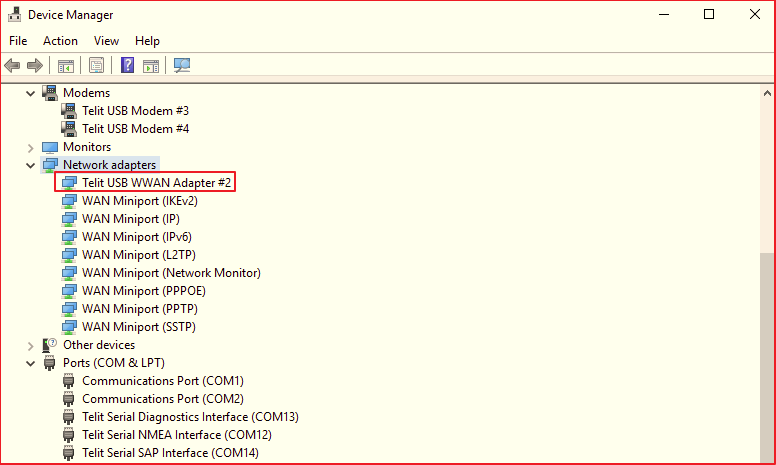 Function TestSpeed testThis is only for reference.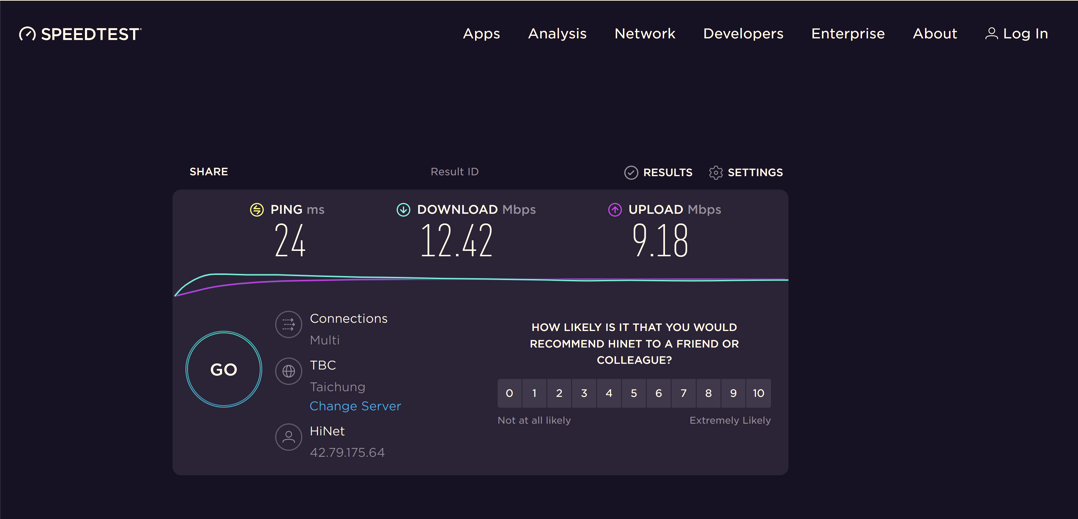 ReliabilityObserve the ping test at least 6 hours.AT commandOpen the “Telit AT Controller” utility and setting as below, then input the AT command to test.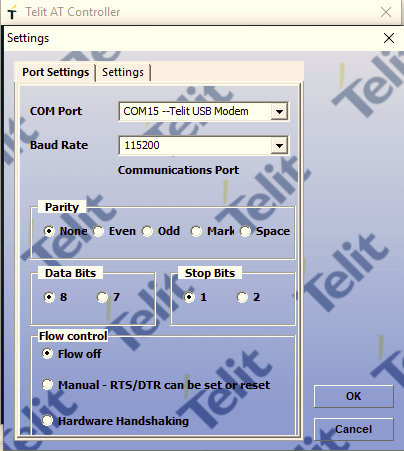 